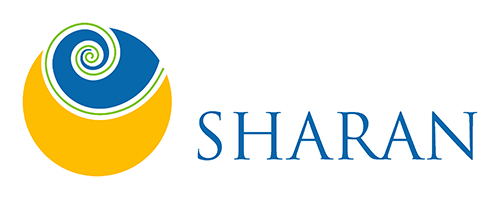 WFPB Facilitator Training ProgramAPPLICATION FORMTo be filled electronically onlyTitle:Name:Surname:Complete Address:Telephone number(s)Home: Mobile:E-mail:Age: Current Occupation:Educational Qualification(s):Experience in the area of Health and Nutrition:Do you fulfill the criteria of the SHARAN Instructors / Experts Requirements? You attended a full day seminar with Dr Nandita Shah or a 2 half-day webinar or 6 Weeks to Health Gain and Weight Loss or multiple programs or read Reversing Diabetes in 21-Days and fully understand SHARAN’s philosophy and guidelines.Whole plant based nutrition is your personal practice.Are you planning to use the knowledge and skills that you will learn in a professional capacity? If yes, please share how. (Less than 150 words)What exactly would do you expect to gain from this program? (Less than 150 words)Do you have an e-mail address and access to the Internet and basic computer and Internet skills, Microsoft Office, Social Media, etc.?Please describe (Less than 150 words), why you are interested in teaching and spreading awareness about plant based nutrition.Please note any nutrition or health-related degrees, certifications, professional designations, licenses, etc. (see examples below) along with the name of the issuing entity, the state/jurisdiction of issuance, the date the license/certification was first obtained and any identification numbers or expiration dates.Please describe any additional nutrition cooking or teaching/presentation related experience (Less than 150 words).If you plan to teach, please describe your plan for teaching in your community. Which kind of classes do you plan to teach, when, how often, any other details? (Less than 150 words).Please describe any marketing and business/entrepreneurial experience you have. (Less than 150 words)Please specify clearly which modules you wish to participate in.  1  2  Please note that this is an online program and therefore you should have a strong internet connection, and you should be available at the prescribed times for the entire modules of the course that you have chosen.Signature: _________________________    			Date: ___/___/______Your printed name will serve as a signature.
Please SAVE this application and return it along with a copy of your 1 page résumé and the link to your video clip via e-mail to seminars@sharan-india.org  along with the application fee of Rs. 5,500 + GST =  Rs 6490. Please note that if you are accepted this fee will not be refunded under any circumstances. Incomplete applications will not be accepted.